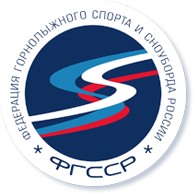 Официальное приглашениена этап Кубка России по сноуборду SBX (FIS)27 ноября – 01 декабря 2012 г.,Красноярский край, Фан-парк «Бобровый лог»Дорогие друзья!Федерация горнолыжного спорта и сноуборда России и фан-парк «Бобровый лог», приглашает Вас принять участие в Кубке России по сноуборду в виде соревнований «сноуборд-кросс», с 27 ноября по 01 декабря 2012 года.Программа соревнований:27 ноября  - день приезда16.00 – Мандатная комиссия18.00 – Собрание руководителей команд28 ноября – тренировка SBX12.00 – 14.00 – тренировка16.00 – собрание капитанов команд29 ноября – соревнования SBX09.30 – разминка10.00 – просмотр трассы11.00 – квалификация13.00 – финалы14.30 – цветочная церемония16.00 – собрание капитанов команд30 ноября – соревнования SBX09.30 – разминка10.00 – просмотр трассы11.00 – квалификация13.00 – финалы14.30 – цветочная церемония, официальная церемония награждения01 декабря -  день отъездаЗаявочные формы должны быть отправлены не позднее 28 ноября по электронному адресу:tarasov@fgssr.ruКомандировочные расходы, включая оплату БКД, за счет командирующей организацияКонтактное лицо в ФГССР : Тарасов Игорь Викторович тел. +79262260494Контактное лицо ФП «Бобровый лог» : Пнев Константин Васильевич тел. +79135327570Контактное лицо по размещению в ДСОЛ «КрасЭйр» по бюджетным расценкам:                                                       Маслова Светлана Юрьевна тел. +7(391) 240-88-78http://www.bobrovylog.ru/Жить можно также в гостиницах на территории самого фан-парка «Бобровый лог»Как добраться:Из Красноярска автобусом по маршруту №37 от Железнодорожного вокзала до фан-парка.С дополнительной информацией о соревнованиях и актуальных новостях можно ознакомиться на сайте www.fgssr.ru 